3GPP TSG SA WG5 Meeting 142-e		S5-222639d1e-meeting, 4 -12 April 2022Source:	NokiaTitle:	Adding MDA output IOC  Document for:	ApprovalAgenda Item:	6.6.51	Decision/action requestedThis contribution is for approval.2	References[x]	TR 28.809 Study on enhancement of management data analytics 3	RationaleThis contribution introduces the MDA output IOC in order to enable the MDA MnS producer to provide MDA output towards a managed entity that is responsible for holding data, allowing the MDA MnS consumer to obtain it at any point in time. This contribution also introduces a unified way to represent MDA output, which can be used across all use cases in [x] and can be further populated with use case specific MDA output (so this proposal shall not be perceived as completed – it is a draft). The idea is to introduce a way to represent numeric analytics and root cause analysis that would be the same across all use cases, since currently we are facing the problem that many use cases introduce different parameters to represent statistics or predictions, i.e., some of them include duration other not, while none use case introduce confidence degree related to statistics or prediction.               4	Detailed proposal9.2		Class diagram9.2.1	RelationshipsThis clause provides the relationships of relevant classes in UML.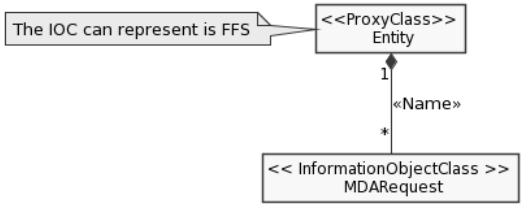 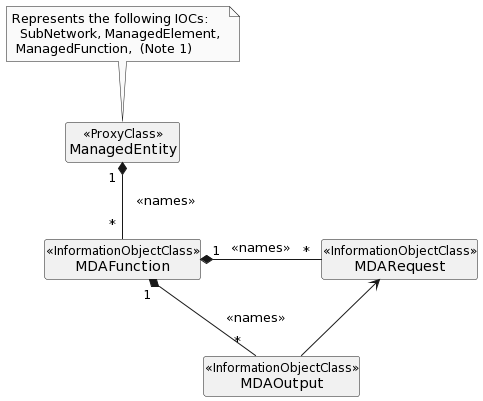 9.2.2	Inheritance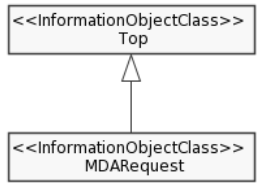 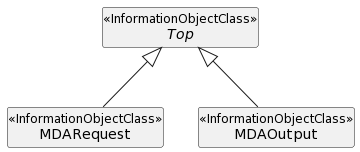 Figure 9.2.2-1: Inheritance Hierarchy9.3	Class definitions9.3.1	MDARequest9.3.1.1	DefinitionThe IOC MDARequest represents the MDA output request created by an MnS consumer.The attribute requestedMDAOutputs contains one or multiple RequestedMDAOutputPerMDAType elements, and each RequestedMDAOutputPerMDAType element supports filtering of MDA output for a certain MDA type.9.3.1.2	Attributes9.3.1.3	Attribute constraintsNone.9.3.1.4	NotificationsThe common notifications defined in clause 9.6 are valid for this IOC, without exceptions or additions.9.4	Data type definitions9.4.1	RequestedMDAOutputPerMDAType <<dataType>>9.4.1.1	DefinitionThe <<dataType>> represents the analytics output filters for each MDA type for an MDA request. If only mDAType element is present (i.e., mDAOutputIEFilters element is not present), then all of the MDA output information elements for this mDAType (see analytics output definitions per MDA capability in clause 8) are requested.if mDAOutputIEFilters element is present, then only the listed analytics output information elements are requested and shall be reported according to the corresponding threshold.9.4.1.2	Attributes9.4.1.3	Attribute constraintsNone.9.4.1.4	NotificationsThe <<IOC>> using this <<dataType>> for one of its attributes, shall be applicable.9.4.2	MDAOutputIEFilter <<dataType>>9.4.2.1	DefinitionThe <<dataType>> represents the filter for an MDA output information element for an MDA request. If only mDAOutputIEName element is present (i.e., mDAOutputIEFilterValue and mDAOutputIEThreshold elements are not present), then the MDA output information element indicated by the mDAOutputIEName is requested and reported without filter or threshold.If mDAOutputIEFilterValue element is present (only applicable when the MDA output information element indicated by mDAOutputIEName is non-numeric type (e.g., enum, string)), then the MDA output information element indicated by the mDAOutputIEName is only requested and reported when its value equals to the value of mDAOutputIEFilterValue.If mDAOutputIEThreshold element is present (only applicable when the MDA output information element indicated by mDAOutputIEName is numeric type (e.g., integer, real)), then the MDA output information element indicated by the mDAOutputIEName is only requested and reported when its value reaches or crosses the threshold.9.4.2.2	Attributes9.4.2.3	Attribute constraints9.4.2.4	NotificationsThe <<IOC>> using this <<dataType>> for one of its attributes, shall be applicable.9.4.3	AnalyticsScopeType <<choice>>9.4.3.1	DefinitionThe <<choice>> represents the scope of analytics. When the managedEntitiesScope attribute is present, the MnS producer identify the analytics scope by the DNs of the managed entities.When the areaScope attribute is present, the MnS producer identify the analytics scope by the geographical area information.The managedEntitiesScope attribute and areaScope attribute shall not be present at the same time.9.4.3.2	Attributes9.4.3.3	Attribute constraints9.4.3.4	NotificationsThe <<IOC>> using this <<dataType>> for one of its attributes, shall be applicable.9.5	Attribute definitions9.5.1	Attribute properties9.5.2	Constraints1st Modified Section2nd Modified SectionAttribute nameSupport QualifierisReadable isWritableisInvariantisNotifyablerequestedMDAOutputsMTTFTreportingMethodMTTFTanalyticsScopeMTTFTstartTimeMTTFTstopTimeMTTFTAttribute related to roleAttribute nameSupport QualifierisReadable isWritableisInvariantisNotifyablemDATypeMTTFTmDAOutputIEFiltersOTTFTAttribute related to roleAttribute nameSupport QualifierisReadable isWritableisInvariantisNotifyablemDAOutputIENameMTTFTmDAOutputIEFilterValueCOTTFTmDAOutputIEThresholdCOTTFTAttribute related to roleNameDefinitionmDAOutputIEFilterValue Support QualifierCondition: the MDA output information element indicated by the mDAOutputIEName element is non-numeric type (e.g., enum, string).mDAOutputIEThreshold Support QualifierCondition: the MDA output information element indicated by the mDAOutputIEName element is numeric type (e.g., integer, real).Attribute nameSupport QualifierisReadable isWritableisInvariantisNotifyableChoice_1 managedEntitiesScopeCMTTFTChoice_2 areaScopeCMTTFTAttribute related to roleNameDefinitionChoice_1 managedEntitiesScopeCondition: the MDA MnS producer supports to identify the scope by managed entities.Choice_2 areaScopeCondition: MDA MnS producer supports to identify the scope by geographical area information.sTimeend3rd Modified SectionAttribute NameDocumentation and Allowed ValuesPropertiesmDATypeIt indicates the type of MDA type (corresponding to the MDA capability).AllowedValues: the value of MDA type defined for each MDA capability in clause 8.type: Stringmultiplicity: 1isOrdered: N/AisUnique: N/AdefaultValue: None isNullable: TruerequestedMDAOutputs It indicates the requested analytics outputs for an MDA requesttype: RequestedMDAOutputPerMDAType multiplicity: *isOrdered: N/AisUnique: N/AdefaultValue: NoneisNullable: FalsemDAOutputIEFiltersIt provides the filters for the analytics output information elements of an MDA type for an MDA request.type: MDAOutputIEFiltermultiplicity: *isOrdered: N/AisUnique: N/AdefaultValue: None isNullable: TruemDAOutputIENameIt indicates the analytics output information element name of an MDA type for an MDA request.AllowedValues: the analytics output information element names for each MDA type as specified in clause 8.type: stringmultiplicity: *isOrdered: N/AisUnique: N/AdefaultValue: None isNullable: TruemDAOutputIEFilterValueIt indicates the filter value for analytics output information element for an MDA request.The MDA output information element is only requested and reported when its value equals to the value of this attribute.allowedValues: depends on the definitions of the analytics output information element (see clause 8) indicated by mDAOutputIEName attribute.type: stringmultiplicity: *isOrdered: N/AisUnique: N/AdefaultValue: None isNullable: TruemDAOutputIEThresholdIt indicates the threshold for analytics output information element for an MDA request.type: TBDmultiplicity: *isOrdered: N/AisUnique: N/AdefaultValue: None isNullable: TrueEditor’s note: it is TBD to whether reuse the ThresholdInfo data type defined in 28.622.reportingMethodIt indicates the reporting method of the analytics output selected by the MnS consumer.allowedValues: File, Streaming, Notification.Editor’s note: the detailed solution for Notification based solution is FFS.type: Enummultiplicity: 1isOrdered: N/AisUnique: N/AdefaultValue: None isNullable: TrueanalyticsScopeIt indicates the scope of the analytics requested by the MnS consumer.type: AnalyticsScopeTypemultiplicity: *isOrdered: N/AisUnique: N/AdefaultValue: None isNullable: TruemanagedEntitiesScopeIt indicates the scope of the analytics by the DNs of the managed entities.It carries the DN(s) of SubNetwork MOI(s), ManagedElement MOI(s), and/or the MOI(s) of the derivative IOCs of ManagedFunction (see TS 28.622 [19]).For each MOI provided by this attribute, the MOI itself and all of its subordinated MOIs are in the scope of analytics.type: DNmultiplicity: *isOrdered: N/AisUnique: N/AdefaultValue: None isNullable: TrueareaScopeIt indicates the scope of the analytics by the geographical area information.type: GeoArea (see TS 28.622)multiplicity: *isOrdered: N/AisUnique: N/AdefaultValue: None isNullable: TruestartTimeIt indicates the start time of the analytics requested by the MnS consumer.type: DateTime (see TS 32.156 [18])multiplicity: 1isOrdered: N/AisUnique: N/AdefaultValue: None isNullable: TruestopTimeIt indicates the stop time of the analytics requested by the MnS consumer.type: DateTime (see TS 32.156 [18])multiplicity: 1isOrdered: N/AisUnique: N/AdefaultValue: None isNullable: TrueNameAffected attribute(s)DefinitionEnd of Modified Section